Unit 4: Week 7 (Lesson 34)Putong : Marinduque’s HospitalityPre- Reading:Unlocking / Vocabulary & Concept Development( guest, hospitality, crown, flower, bouquet)	Prepare pictures of a flower, a bouquet, and a crown to unlock their meanings.	Show the picture of flowers.Say: What is on the picture? ( Flower) When do we give flowers to? Why do we give flowers to others?Show a picture of a bouquet.Say: What are on the picture? (many flowers) How does this picture differ from the first picture? (This has may flower while the first picture is just a flower) We call these many flowers that are tied together a bouquet.Show a picture of a crown.Say: This is a crown. Do you wear a crown? Who usually wears a crown?Say: Portia celebrated her 9th birthday. She invited Angela, Mico, and Andee. Angela, Mico, and Andee were the guest in Portia’s party.Ask: Who are the guests? Do guests permanently live in your house?Say: Portia asked her visitors to sit on the chair. She gave them juice to drink. Portia showed hospitality to her visitors.Ask: How did Portia treat her visitors?Say: Portia is hospitable. She showed hospitality.MotivationWhat do you do when you have guests at home?Motive QuestionHow do Marinduqueños treat their visitors or guests in their homes?During Reading ( DRTA)Read aloud the passage”Putong: Marinduque’s Hospitality.”Putong: Marinduque’s HospitalityBy: Paulo C. Badua	Marinduqueños welcome guests in a very distinct way. This hospitality is known traditionally as “Putong or Tubong Ritual,” which means” to crown”. The improvised crowns make the visitors feel like kings and queens even for a day.	Ask: 		Who has a different way of welcoming their guests?		What is the name of their way of welcoming guests?		What does Putong mean?	Putong starts by inviting the guests to be seated at the center of the hall. They are given throne –like chairs to sit on. Next, the host begin to sway and dance to the ritual music while approaching the visitors. The ritual music speaks of Marinduque’s religious passion.	Now, each visitor is given a crown or putong and a bouquet of flowers.	Ask: 		Where do marinduqueños ask their visitors to sit?		What are given to the guests in Putong?	After this, putong singers shower their guests with santan flowers and coins for good health and prosperity. The guests are requested to waltz with the crowd, and they are showered with even more flowers and coins. These are done to wish them luck.	Ask: 		What else are given to the guests in Putong?		Why do Marinduqueños give their guest flowers and coins?	Indeed Marinduqueños devote their time and energy to give their guest an extra- ordinary treat.	Ask: 		How does Putong differ from your own way of welcoming guest in your home?Post ReadingAsk the following questions.What is the selection about?How will you describe the Marinduqueños ?How do they welcome their guest?How do we call their ritual?What do you do whenever you have guests at home?Interpreting Simple Maps  Presentation/ IntroductionHave you been to Marinduque? Let us know more about Marinduque by looking at a map. You will know more about a place if you know how to read its map.Modeling/TeachingSay: A map tells you where a place is located. It shows other places that are found in the place, the mountains, and sometimes rivers, seas, or oceans that surrounded the place.	A map is read with the help of a legend. A legend uses a color code to land, mountains, or bodies of water.	Usually, blue parts in the map refers to bodies of water.	Let us study the map of marinduque.  Refer to LM – Activity 321 on page ______.Guided PracticeActivity 322Newly Learned Words	Write the appropriate words to complete the sentences. Choose the words inside the box. Do this in your notebook.Mother held a party for Marie for winning in a singing contest. There were many _______ who came to the party.Lance gave Marie a _______ of flowers. It has 20 roses.A rose is a _______.Marie saw a picture of a king. The king wore a ________.Mother and Marie treated the guests with ________.Independent PracticeActivity 323	You will be grouped into 4. Each group will do one of the following activities.Group 1: Plan a different way of welcoming guests.Group 2: Imagine that you were a guest in Marinduque and were given a Putong Ceremony. Thank the Marinduqueños by writing a short note.Group 3: Act out the Putong ritual.Group 4: Draw your favourite part of the Putong ritual. Write sentences about your drawing.Lesson 34 Day 2: Prepositions of PlacePresentationPresent pictures of the following places			glass on my table			visitor outside our room			chocolate bar in my cabinet			slippers under my chair			letter between two boxes of cheesecakesSay: Which picture shows a “ glass on my table”? Post it beside the phrase.Which picture shows a “chocolate bar in my cabinet”? Post it beside the                         phrase.Which picture shows a “visitor outside our room? Post it beside the                         phrase.Which picture shows a “ slippers under my chair”? Post it beside the                          phrase.Which picture shows a “ letter between two boxes of cheesecakes”?            Post it beside the phrase.	   Say : Let us read the phrase above.	    Say: Let us read the underlined words in the phrases. These words are called prepositions. Prepositions tell the location of something or someone.2. ModelingSay: under means like the slippers on the picture. (show the picture of the phrase slippers under my chair.)3.Guided PracticeActivity 324Interpreting Simple Maps	Let us find Marinduque in the map below. Try to locate important places around Marinduque.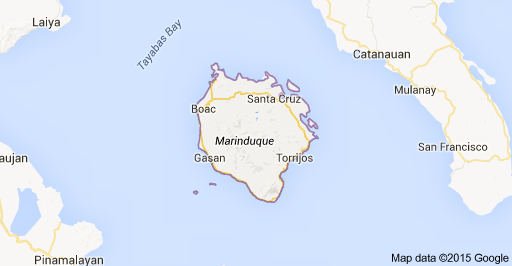 	Let’s answer the following questions:Based on the map, what are the places around Marinduque?What bay is at the west of Marinduque?What are the towns in Marinduque?4.Independent PracticeActivity 325	Look at the map of Marinduque. Answer the following questions.How many towns are there in Marinduque?If you are from Catanauan, which part of Marinduque will you reach first?Why is San Francisco not part of Marinduque?Lesson 34 Day 3: Interpreting a PictographPresentationShow the sample pictographLegend:       is equal to 10 kilosSay: This is a pictograph. What do you see on a pictograph?Modelling/ TeachingSay: A pictograph tells information. It is read with the help of a legend. Look at the pictograph. What information does it tell? (Look at the title). Let us interpret the pictograph by answering some questions.Ask: 	Refer to the legend. What does         stand for? (10 kilos)	How many kilos of mango did Mang Nanding harvest in May?	What month did Mang Nanding have the most harvest?	What month did Mang Nanding have the least harvest?Guided PracticeActivity 326	Look at the map of Marinduque. Answer the following questions.What is at the south of Gasan?What is at the east of Gasan?If you were from Buenavista and you will go to the Northeast of Marinduque, which place in Marinduque will you be in?Independent PracticeActivity 327Prepositions of Place		Study the pictures. Complete the sentences about the pictures with the appropriate prepositions. Do this in your notebook.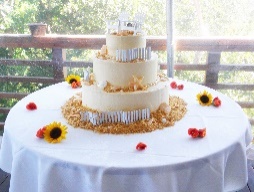 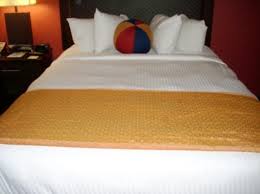 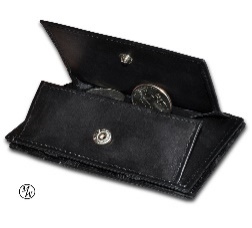 The coin is ________ my wallet.The ball is ________ the bed.The cake is _______ the table.My pen is ______ the book and the paper.My pair of shoes is _______ the house.Lesson 34 Day 4 : Read and Spell Words with Inflectional EndingsPresentation/ IntroductionPost the “ Love Letter for Angels” on the board with the underlined words. A low pupils to read the underlined words and ask them to write the words on the card.(by groups)Modelling/ TeachingDiscuss words with Inflectional Endings. Activity 328Prepositions of Place	Study the pictures. Complete the sentences about the pictures using the appropriate prepositions. Do this in your notebook.The book is ________ my bag.Marie is hiding _______ the table.One umbrella is ________ the chair.Pat the cat is _______ the mouse and the dog.The guests are _______ the room.Guided PracticeLet the pupils work in groups and bring out the word cards they have read a while ago. Allow each group to classify the words whether they are plural or singular. If the word is singular they need to give the plural form and write it in their word cards. Then, as a group they need to realized that those words with inflectional endings-s and –es changed their meaning as they mean more than one.Independent Practice:Allow each group to classify the words according to their inflectional endings.Ask one group to present their work.Alternative	Allow 3 minutes for the pupils to list as many words they can for each inflectional endings. Let the pupils present their work.Lesson 34 Day 5 : Applying Capitalization RulesPresentationPresent sets of examples to show when capitalization is done. Show them the words by sets.Say: Let us read the words.Ask: 	What are these words ? (Names)	Name the examples used in each box.Say:    We write in capital letter the first letter of names.4.Guided Practice	Activity 329Interpreting a Pictograph	Interpret the pictograph by answering the questions that follow.Favourite Food of Grade VI - 1 Pupils of San Mateo Elementary School Legend:                  = 10 pupils	Questions:     What is the pictograph about?What is meant by the given legend?What are the favourite food of the pupils?What are the symbols used in the graph?What is their most favourite food? How many likes this?5.Independentt PracticeLet them apply the rules on capitalization in writing 2 questions and 3 statements.Activity 330Interpreting a PictographRunners in Marinduque       Legend:  & = 10 metersQuestions:What is the pictograph about?Who is the best runner in Marinduque? How far can he run?What is the symbol used in the graph?Who is the best runner among the boys?Connectors Showing Cause and EffectPresnetation/IntroductionPost a picture about a birthday celebration to the class. Let the pupils work in pairs and let them share about their own birthday party or a birthday party that they had attended.Call volunteers to share in class.Ask them to say something about the picture using a Mind Map.Ask the following questions.Do you celebrate birthdays with your family and friends?Why do you celebrate birthdays?Do you attend when someone invites you to a birthday party?How do you show your hospitality to your guests during parties?Do you entertain them with games, good food?Modelling/ TeachingShow examples of sentences with cause and effect connectors. Highlight the connectors such as because, as and so. Emphasize the punctuations and capitalization in the sentence.What are the connectors showing cause and effect?Activity 331Words with Infectional Endings	What are Infectional Endings? Do the words change their meaning when we add a letter or group of letters to them?Remember:	An inflectional ending is a group of letters added to the end of a word to change its meaning. An example of an inflectional ending is adding an –s or an –es to the end of a word to make the word plural.		-s 	makes a noun mean “more than one”		-es	makes a noun mean “more than one”Guided PracticeGroup Activity: Divide the pupils and let them work in groups. Let them focus on a birthday celebration they had attended. Let them write sentences using the cause and effect connectors or a piece of paper. Let them apply the rules on indention. Capitalization and punctuations. Then, ask them to present their output.Independent ActivityLet them make a birthday card for a classmate who is celebrating his/her birthday this month. Let them present the birthday card to class.Activity 332Rules on Capitalization	When do we capitalize? Do we need to capitalize every beginning letter of all words in a sentence? Read the following.Remember:	CapitalizeThe first letter of first word of every sentence.The first-person singular pronoun, I.The important words in a title.Proper nouns (specific)Names of personsNames of placesNames of thingsDays of the week, months and holidaysDirections: Make a simple sentence using the following jumbled words and capitalize the words that need to be capitalized. Do this in your notebook.tagaytay	i	to 	love	to	gothe 	pencil	on	table	the 	monggol	ischristmas	a 	is	allan		great 		for	celebrationvisitors     a	  and	  the 	  of	were	   given      crown     flowers      bouquetshow     time    marinduqueños      their     treat      extraordinary     to     devote     guests       an       theirActivity 333Rules on Capitalization	Write 2 questions and 3 statements in your notebook. Apply the rules on capitalization.Activity 334	What connectors are used to show cause and effect in a sentence?Remember	Connectors or linkers are words or group of words that help us connect words, phrases or sentences.	So signals that the effect follows in the sentence. As and because signals that the cause follows in the sentence.It is Carla’s birthday today, so they are celebrating a party for her.We have to prepare for the party because Carla’s friends and classmates will be coming over.As the party started, her friends and classmates arrive.guest           crown            visitors                hospitality              flower           bouquet             Mang Nanding’s Monthly Mango HarvestMang Nanding’s Monthly Mango HarvestJanuaryFebruaryMarchAprilMayJuneJulyAugustSeptemberOctoberNovemberDecemberLove Letter for AngelsTo my Dear Angels,            I was excited at the start of the school year when I saw you a lined up outside our room. I thought to myself: ”I will have another set of children to love and cherish.” You will be my sons and daughters for the whole year.            I remember the gifts I found on my birthday: the decorated glass on my table; the chocolate bar in my cabinet; the pair of pink slippers under my chair; and the letter between two boxes of cheesecakes. You all made me feel so special.            Thank you for being in my class. I am happy because you are here with me.       I love you my dear angels.                                                                              Your teacher,                                                                       Regilda B. de GuzmanSingular WordsPlural WordsPortia            Almira             DannyAlfred             Ryan               MalouMonday          Tuesday  Wednesday Thursday       Friday       SaturdaySundayJanuary    February    March      AprilMay       June        July            August  September    October     NovemberDecemberChristmas      Ramadan     New YearFeast DayFoodNumber of PupilsCheesecakeChocolatePizzaLumpia ShanghaiIce CreamRunnersDistanceAllen&  &  &Kris&  &Kenneth&  &  &  &  &  &  &Joel&  &  &  &